Speech Contest Due Dates                page 11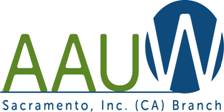 October- December  Learn about the contest and the topic by asking your faculty contact or AAUW contact.Research sources on the topic and on speech preparation and delivery.  Ask your AAUW coach for guidance in person or via email, phone or text.By Jan. 11 - Complete and send Application Form Send form signed by your parents by email to AAUW contact and turn original into the faculty contact on your campus. By Jan. 21 - Complete your draft speechEmail your draft speech to AAUW contact or by turning into your campus faculty contact. By Jan. 31 - Receive coaching feedback Contact your AAUW coach for guidance, assistance and encouragement. Review video sources for speech preparation and delivery tips. Jan. 31 to Feb. 15 Polish, Practice, Learn Your Speech, Practice Makes Permanent. Reduce your speech to 5-10 words on 4 X 6 card.  Polish, Practice, and Learn Your Speech some more.  This makes the competition fun. February 16 – Participate  Eat some breakfast.  Arrive by 9:00 a.m. at Winn 150, CRC Campus, off Bruceville.  Bring $2 for parking and this will be refunded to you.Breathe deeply. Drink water. Stretch out the nervousness.  Deliver your speech. Enjoy getting to say what you think. This is not an Elk Grove Unified School District sponsored program & EGUSD accepts no liability or responsibility for this program/activity. 